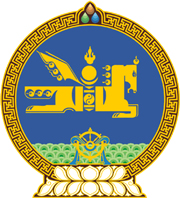 МОНГОЛ УЛСЫН ХУУЛЬ2022 оны 04 сарын 28 өдөр                                                                  Төрийн ордон, Улаанбаатар хот  ХЭЛЭЛЦЭЭР СОЁРХОН БАТЛАХ ТУХАЙ1 дүгээр зүйл.Ази, Номхон далайн хил дамнасан цаасгүй худалдааг хөнгөвчлөх тухай ерөнхий хэлэлцээрийг Монгол Улсын Засгийн газрын өргөн мэдүүлснээр соёрхон баталсугай. 	МОНГОЛ УЛСЫН 	ИХ ХУРЛЫН ДАРГА 				Г.ЗАНДАНШАТАР